Your Name: ________________________________________  Your Age: __________________________Your Goal (in hours): _______________________________   Today’s Date: _______________________Directions: Use this form to track the total number of minutes you read. For every 30 minutes, fill in a circle. Once you complete the row of circles, you get a coupon for a free ice cream cone or slice of pizza!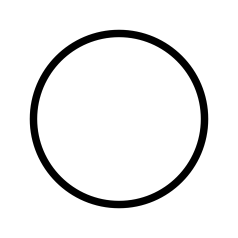 =           OR            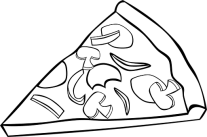 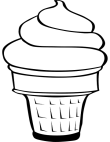 